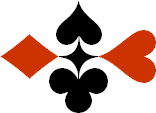 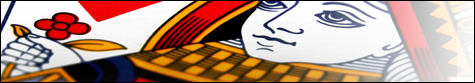 Serie 04 boekje 19 – West opent met 2Bied beide handen © Bridge Office Auteur: Thijs Op het Roodt

U bent altijd West en uw partner is Oost.
Indien niet anders vermeld passen Noord en Zuid.
Is het spelnummer rood dan bent u kwetsbaar.Biedsysteem toegepast bij de antwoorden
5542
Zwakke 2Stayman 4 kaart hoog, Jacoby hoge en lage kleurenPreëmptief  3 en 4 niveauBlackwood (0 of 3  - 1 of 4)
Heren gestroomlijndNa het eerste boekje vonden de cursisten dit zo leuk, dat ik maar de stoute schoenen heb aangetrokken en meerdere van deze boekjes ben gaan schrijven.

Het enthousiasme van de cursisten heeft mij doen besluiten om deze boekjes gratis aan iedereen die ze wil hebben, beschikbaar te stellen.

Ik heb bewust in eerste instantie geen antwoorden bij de boekjes gemaakt. Maar op veler verzoek toch met antwoorden.Ik zou het waarderen, wanneer u mijn copyright zou laten staan.

Mocht u aan of opmerkingen hebben, laat het mij dan weten.Ik wens u veel plezier met deze boekjes.
1♠HV10Noord

West     OostZuid♠862862♥AV872Noord

West     OostZuid♥B93B93♦AHV8Noord

West     OostZuid♦97639763♣HNoord

West     OostZuid♣B103B1032323222
Bieding West

Bieding West
Bieding Oost
Bieding Oost
Bieding Oost
11223344556677889910102♠4Noord

West     OostZuid♠HV103HV103♥AHV6Noord

West     OostZuid♥10981098♦AHV98Noord

West     OostZuid♦104104♣H54Noord

West     OostZuid♣AB109AB1092121101010
Bieding West

Bieding West
Bieding Oost
Bieding Oost
Bieding Oost
11223344556677889910103♠AHB109Noord

West     OostZuid♠7676♥A2Noord

West     OostZuid♥VB964VB964♦AB6Noord

West     OostZuid♦7272♣ AH3Noord

West     OostZuid♣V1076V10762424555
Bieding West

Bieding West
Bieding Oost
Bieding Oost
Bieding Oost
11223344556677889910104♠AHB86Noord

West     OostZuid♠V10V10♥HB7Noord

West     OostZuid♥10621062♦A85Noord

West     OostZuid♦V104V104♣HBNoord

West     OostZuid♣A10543A105432020888
Bieding West

Bieding West
Bieding Oost
Bieding Oost
Bieding Oost
11223344556677889910105♠AV9765Noord

West     OostZuid♠103103♥H8Noord

West     OostZuid♥AV762AV762♦HNoord

West     OostZuid♦108765108765♣AHB8Noord

West     OostZuid♣772020666
Bieding West

Bieding West
Bieding Oost
Bieding Oost
Bieding Oost
11223344556677889910106♠AH10Noord

West     OostZuid♠B962B962♥AHBNoord

West     OostZuid♥984984♦AV983Noord

West     OostZuid♦105105♣108Noord

West     OostZuid♣AH75AH752121888
Bieding West

Bieding West
Bieding Oost
Bieding Oost
Bieding Oost
11223344556677889910107♠AH973Noord

West     OostZuid♠106106♥HV3Noord

West     OostZuid♥AB102AB102♦A4Noord

West     OostZuid♦B102B102♣A64Noord

West     OostZuid♣V1087V10872020888
Bieding West

Bieding West
Bieding Oost
Bieding Oost
Bieding Oost
11223344556677889910108♠AHB107Noord

West     OostZuid♠88♥AH104Noord

West     OostZuid♥865865♦H8Noord

West     OostZuid♦1094310943♣H4Noord

West     OostZuid♣AB1082AB10822121555
Bieding West

Bieding West
Bieding Oost
Bieding Oost
Bieding Oost
11223344556677889910109♠A6Noord

West     OostZuid♠B1072B1072♥HV752Noord

West     OostZuid♥B96B96♦AHV4Noord

West     OostZuid♦10621062♣AVNoord

West     OostZuid♣H65H652424555
Bieding West

Bieding West
Bieding Oost
Bieding Oost
Bieding Oost
112233445566778899101010♠AHNoord

West     OostZuid♠B10643B10643♥AB764Noord

West     OostZuid♥H95H95♦A1082Noord

West     OostZuid♦65436543♣A2Noord

West     OostZuid♣VV2020666
Bieding West

Bieding West
Bieding Oost
Bieding Oost
Bieding Oost
1122334455667788991010